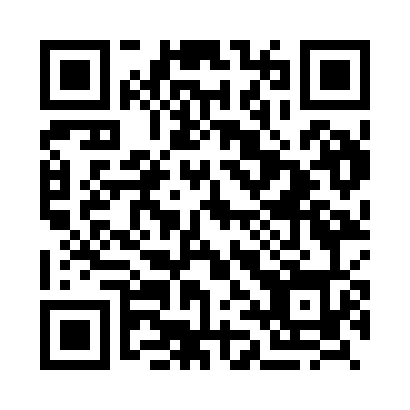 Prayer times for Aviliai, LithuaniaWed 1 May 2024 - Fri 31 May 2024High Latitude Method: Angle Based RulePrayer Calculation Method: Muslim World LeagueAsar Calculation Method: HanafiPrayer times provided by https://www.salahtimes.comDateDayFajrSunriseDhuhrAsrMaghribIsha1Wed2:575:321:136:258:5511:212Thu2:565:301:136:268:5711:223Fri2:555:281:136:278:5911:234Sat2:545:251:136:299:0111:245Sun2:535:231:136:309:0311:256Mon2:525:211:126:319:0511:257Tue2:515:191:126:329:0711:268Wed2:515:171:126:339:0911:279Thu2:505:151:126:349:1111:2810Fri2:495:131:126:359:1211:2911Sat2:485:111:126:379:1411:2912Sun2:475:091:126:389:1611:3013Mon2:475:071:126:399:1811:3114Tue2:465:051:126:409:2011:3215Wed2:455:041:126:419:2211:3316Thu2:445:021:126:429:2411:3317Fri2:445:001:126:439:2511:3418Sat2:434:581:126:449:2711:3519Sun2:424:571:126:459:2911:3620Mon2:424:551:126:469:3111:3721Tue2:414:531:136:479:3211:3722Wed2:414:521:136:489:3411:3823Thu2:404:501:136:499:3611:3924Fri2:394:491:136:509:3711:4025Sat2:394:481:136:519:3911:4026Sun2:384:461:136:519:4011:4127Mon2:384:451:136:529:4211:4228Tue2:384:441:136:539:4311:4329Wed2:374:421:136:549:4511:4330Thu2:374:411:136:559:4611:4431Fri2:364:401:146:569:4811:45